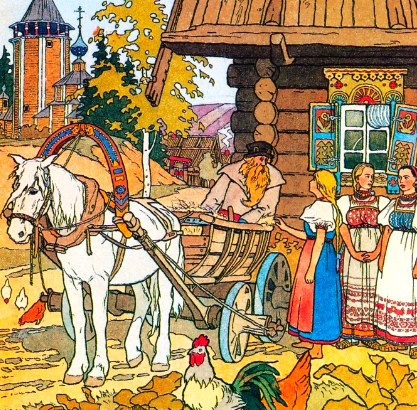 Деревня была безграмотная: поп безграмотный, дьякон без- грамотный да и дьячок безграмотный. А церковь была, при- ход служили. Прознал архиерей, поехал любопытствовать. Приехал к попу, поп и побежал к дьякону:— Вот беда! Архиерей приехал, как мы служить станем? А дьякон сказал:— А как-нибудь, сваракосим как-нибудь. Поп говорит:— Ты то пой, что я буду.Дьячок говорит:— Мне уж надо свое петь на клиросе, не с вами! Поп говорит:— Что знаешь, то и валяй!Затем обедню зазвонили, поп собрался, говорит архиерею:— Владыко, благослови!— Бог тебя благословит!Поп пришел в церковь, надел ризу. Архиерей пришел, в алтарь стал.— Ну, починай, служи! Поп запел — голос громкий:— О-о-о! Из-за острова Кельястрова Выбегала лодочка осиновая, Нос-корма раскрашенная.На середке гребцы-молодцы, Тура-мара и пара.Дьякон тоже запел:— О-о-о! Из-за острова Кельястрова Выбегала лодочка осиновая…А дьячок на клиросе:— Вдоль по травке, да вдоль по муравке, По лазоревым цветочкам…Архиерей вышел да рукой махнул:— Служите как служили! Да и уехал прочь.